Publicado en Pamplona el 30/11/2018 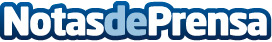 Con VIA-T de Pagatelia se puede viajar cómodamente por autopistas de España, Francia, Italia y PortugalLos dispositivos VIA T integran una tecnología de pago seguro desde el coche en autopistas y parkings de toda España y Europa sin pasar por cajaDatos de contacto:Ricardo BarquínNota de prensa publicada en: https://www.notasdeprensa.es/con-via-t-de-pagatelia-se-puede-viajar_1 Categorias: Nacional Finanzas Viaje Automovilismo Dispositivos móviles Industria Automotriz http://www.notasdeprensa.es